SDFE - National report 2018                                               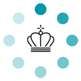 Danish Agency for Data Supply and Efficiency             Section 1: About SDFESection 1: About SDFEEmployeesOrganisation, organisational changes Vision, strategyRunning activities, products, projects Finances280 employers at SDFE.An adjustment of the organisation came into force from 1st August 2018. A new office called “Earth Observations” was established. “Earth Observations” is among other things working with collecting, reading and using images and data from planes and satellites. Strategy 2020. We create the best basis for decisionsWe help release time and moneyWe create a better digital basis for growthRead more about our strategy here:http://sdfe.dk/media/2917126/strategy2020.pdfSDFE´s overall area of authority and main tasks are: Digital infrastructure, interministerial cooperation concerning theme specific infrastructure, mapping Denmark, Greenland and the Faroe Island, and establish and maintain the national geodetic reference net.SDFE continues to have focus and priority on the public Digitalisation Strategy 2016-2020.Read more here: www.digst.dk The project with delivering a series of geographic variables to the Danish Ministry of Taxation for new real estate valuations is still ongoing. Mapping Greenland – The pilot project was completed by the end of 2017, and a new project mapping the open land in the ice free part of Greenland is under preparation.SDFE got an appropriation of 250 mio. kr. and had other income of 67 mio. kr. in 2017. The costs were 311 mio. kr, which gave a surplus of 8.7 mio. kr. This was mainly due to an additional income from the common IT-operations with the Geodata Agency and pay back from the states IT due to a recalculating of their prices.Section 2: Production Section 2: Production News, new activitiesHot topicsThe Faroe Islands have asked to take over the authority for land mapping. For the preparation of this a working group has been set up with members from the authorities from both the Faroe Islands and Denmark. The group will among other issues describe the relevant parts of The law of location based information, and the obligations following the landmapping authority, and also look into future cooperation. The working group is expected to finalize its report by the end of this year. Exact positioning – testing in ÅrhusA testbed in Århus for exact positioning and autonome systems will test how exact positioning in a densely build city can be used to create smart solutions. For that purpose, SDFE will put up 11 stations in the city of Århus. The aim is to contribute to a more sustainable and smart city, where IT-technology and data plays an important role. The testbed is carried out in a cooperation with the municipality of Århus and DTU Space. A research and innovation portal will be freely available where it is possible to test solutions for smart city, IoT and driverless vehicles.  GeoDanmark- Strategy 2018-2022GeoDanmark is a cooperation between SDFE and the 98 Danish municipalities. The main task is to map Denmark and make sure that our knowledge is accurate and up to date. By this we help the decisions makers and civil servants to create a more efficient public sector for the benefit of both private companies and the citizens. The new strategy has four area of effort:Create a better base for decisions in the public sectorSeek out the future needs for public managementImprove the base for areas of public managementStrengthen the future public cooperationAutomatic change detection of topographic element from available image data by use of artificial intelligenceGeoDanmark data are undergoing a manual update process once a year, from a land cover of aerial photography. To reach for a faster update cycle, SDFE are working on exploiting new methods as machine learning and deep learning on images from both satellite or aerial photography. The purpose is to pinpoint or classify changes in the new images compared to old maps or/and images. The experiences are promising so far.